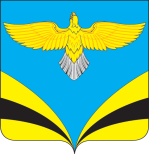                 Администрация 						сельского поселения  Преполовенка 		           муниципального района Безенчукский		          Самарской области					 Центральная ул., 53, с. Преполовенка, 446222				 тел.: 89277599651; e-mail: adm-prepol2017@yandex.ru						     ОКПО 79170024, ОГРН 1056362024840ИНН 6362012537, КПП 636201001	         с. Преполовенка               ПОСТАНОВЛЕНИЕ от 29.12.2020 г.              № 85О внесении изменений в Постановление администрациисельского поселения Преполовенка муниципального района Безенчукский Самарской области от 28.08.2013 г. № 30 «Обутверждении «Положения об организации ритуальных услуг, погребения, похоронного дела и содержания кладбища  на территории  сельского поселения Преполовенка  муниципального  района  Безенчукский   Самарской области» Рассмотрев протест прокуратуры Безенчукского района № 07-03-1146-601/2020 от 03.12.2020 г. на Постановление администрации сельского поселения Преполовенка муниципального района Безенчукский Самарской области от 28.08.2013 г. № 30 «Об утверждении «Положения об организации ритуальных услуг, погребения, похоронного дела и содержания кладбища  на территории  сельского поселения Преполовенка  муниципального  района  Безенчукский   Самарской области», руководствуясь Уставом сельского поселения ПреполовенкаПОСТАНОВЛЯЕТ:1. Внести изменения в Постановление администрации сельского поселения Преполовенка муниципального района Безенчукский Самарской области от 28.08.2013 г. №30 об утверждении «Положения об организации ритуальных услуг, погребения, похоронного дела и содержания кладбища  на территории  сельского поселения Преполовенка  муниципального  района  Безенчукский   Самарской области» следующего содержания: 1.1. абзац 5 п.8.6 изложить в следующей редакции: «8.6. После принятия решения о предоставлении участка земли лицом, ответственным за семейное (родовое) захоронение, вносится плата в порядке, установленном органом местного самоуправления.Плата вносится ежегодно в размере не более половины минимального размера оплаты труда, установленного статьей 1 Федерального закона "О минимальном размере оплаты труда", по состоянию на 1 января года, в котором вносится плата, за один свободный участок, предоставляемый для погребения одного умершего в соответствии с установленными нормами».2. Опубликовать настоящее Постановление в средствах массовой информации и разместить на официальном сайте администрации сельского поселения Преполовенка в сети Интернет.3. Контроль за исполнением настоящего Постановления оставляю за собой.Глава сельского поселенияПреполовенка                                                                                      В.Б.ВасильевЛ.Н.Оводова89376444641